Home Learning for Year 4Below is the expected home learning weekly timetable for your child. Please check the year group page for additional resources/website links. If you have any questions please contact the class teacher on ‘Class Dojo’.Week commencing: Monday 1st JuneMaths Lessons- Monday-Friday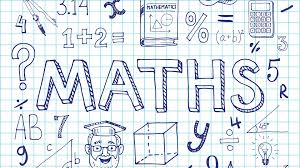 Please click on the links below that will take you straight to the activities on White Rose Home Learning. For each lesson there is aVideoActivityAnswer SheetHOW TO USE THE LESSONSJust follow these four easy steps…Click on the set of lessons for your child’s year group.Watch the video (either on your own or with your child).Find a calm space where your child can work for about 20-30 minutes.Use the video guidance to support your child as they work through a lesson.JOIN IN THE DAILY MATHS!English Lessons- Monday- Friday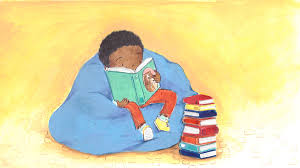 St Ignatius Home Learning Weekly TimetableSt Ignatius Home Learning Weekly TimetableSt Ignatius Home Learning Weekly TimetableAllocated timeResource/ActivityAccessDaily Reading- 30 minsIndividual reading books.This week, read Cornflake Coin by Jonny Zucker or Downhill Racers by Alex Lane and Tom Worsley.You will need to create a free account on https://www.oxfordowl.co.uk/First Newspaper -  Available on school website.Daily Spelling/PhonicsSpelling Frame:Rule 11 & 12 (revisited).https://spellingframe.co.uk/This website has free access. No password needed- Click on year group.Sumdog – Thursday challenge based on this rule.Daily Times TablesThis week, 6See https://www.timestables.co.uk/Sumdog – Friday challenge based on this table.Daily Sumdog- 30 minshttps://www.sumdog.com/user/sign_inUsername and password included in home learning pack – challenges based on weekly learning – see below.Maths- DailyWhite Rose- Maths BBC Bitesize maths lessonsSee Lessons 1-5- see next page for more details.English- DailyBBC Bitesize lessons.See Lessons and links below. TopicBBC Bitesize.See daily lessons on BBC bitesize. Every afternoon a lesson in either Geography, history or science. Lesson 1 (Monday) – Add 2 or more fractions Video – day  1Challenge- See Problems of the WeekSee year 4 home learning pagehttps://stignatiuscatholicprimary.co.uk/key-information/online-learning/year-4-home-learningLesson 2 (Tuesday) – Subtract 2 fractionsVideo - day 2Challenge- See Problems of the WeekSee year 4 home learning pagehttps://stignatiuscatholicprimary.co.uk/key-information/online-learning/year-4-home-learningLesson 3 (Wednesday) – Fractions of a quantityVideo – day 3Challenge- See Problems of the WeekSee year 4 home learning pagehttps://stignatiuscatholicprimary.co.uk/key-information/online-learning/year-4-home-learningLesson 4 (Thursday) – Calculate quantitiesVideo – day 4Challenge- See Problems of the WeekSee year 4 home learning pagehttps://stignatiuscatholicprimary.co.uk/key-information/online-learning/year-4-home-learningFriday - Challenge day – see Sumdog challenges set for the day, based on learning for the week.Optional challenge questions.MondayLO: To be able to use the suffixes -ous and -sion.This lesson includes:one video about the suffix -ousone video about the suffix -sionthree activitiesBBC Bitesize lessonA suffix is a letter or a group of letters that can be added to the end of a word to change its meaning.Adding the suffix -ous turns a noun into an adjective. It means 'full of'.For example: Dangerous means 'full of danger'.The suffix -sion is often used to change a verb into a noun.For example: Explode becomes explosion.Activelearn games on suffix –ous and –tion, -sion and –cian.Challenge:Design a poster that teaches children in the year below you about the suffixes -ous and -sion.You will need to explain what they are and show some examples of when you would use them.Your poster could include:A big, bright titleBold, bright coloursWhat -ous and -sion meanWord examples of -ous and -sionPicturesHang your poster up in your house to teach your family all about suffixes!TuesdayLO: To understand how to use brackets to add extra information to your writing.This lesson includes:one video about how and when to use bracketsone video about a Viking storythree activitiesBBC Bitesize lessonBrackets can be used to add additional information to a sentence.Extra detail can be added to a sentence using brackets. The extra detail should not change the meaning of the sentence - it should just make the sentence more interesting or informative.For example:Albert the alien was in charge of the wrecking ball.Albert the alien (who had no training) was in charge of the wrecking ball.Challenge:Finish the three sentences on the BBC site by putting your own extra information inside the brackets.For example: The Giants (who were the gods’ enemies) lived in a land made from freezing cold ice and frost.Top tip!Read the whole sentence first.Remember that brackets add information about whatever is directly before them in the sentence.WednesdayLO: To revise using apostrophes to contract (combine) words and use them in your writing.This lesson includes:one video to help you revise apostrophes for contractionone video about the inspirational scientist Marie Curiethree activitiesBBC Bitesize lessonRemember: To contract two words means to make them smaller and easier to say or write. To do this, we combine them together.For example: She will = she'llIt's important to place the apostrophe correctly because it shows where you omitted (left out) some letters when you joined the two words together.For example: You + are = you'reThe apostrophe takes the place of the letters that have been removed. In the example above, that’s the letter a from 'are'.Don't forget!Sometimes you need to rearrange the letters a bit when you combine them.For example: Will + not = won't.Challenge:Write your own paragraph about someone who inspires you. For example, a teacher, a parent, or a brother or sister.Aim to write eight sentences and use at least five contractions.When you’ve finished, circle all your contractions. How many did you use?Top tip!Try changing these words into contractions and using them in your writing.should have, did not, could not, cannot, I will, they are.ThursdayLO: To revise the rules for apostrophes for possession and use them in your writing.This lesson contains:one video to help you revise how to use apostrophes to show possessionone video showing the first episode of Treasure Islandfour activitiesBBC Bitesize lessonRemember: A possessive apostrophe shows that something belongs to or is connected to something else. Singular nounsA singular noun is a noun referring to just one person or thing.For example: CatWhen you want to show that something belongs to that person or thing, you add a possessive apostrophe and an s.For example: The cat's tail was fluffy.'s shows that the tail belongs to the cat.Top tip! If a singular noun already ends in s, you don't need to add another s. You can just add an apostrophe at the end.For example: Charles' cat was naughty.Plural nouns ending in sPlural nouns refer to more than one person or thing.For example: BrothersTo show possession when the noun is plural and already ends in s, you just add an apostrophe to the end of the word. You don't need to add an extra s.For example:The brothers' feet were muddy.The girls' bathroom was a mess.See BBC lesson materials.See information on Activelearn to check your understanding.Challenge:Write five of your own sentences about the video. Each should include an apostrophe for possession.At least one sentence needs to show an apostrophe with a plural noun.They can be separate sentences or they can follow on from each other.For example:Billy Bones’ chest contained a some money. Jim's mother was very honest and only took what was owed to her.Remember: When a singular noun ends in an s already (like 'Billy Bones'), you don’t need to add an extra s.FridayLO: To understand what inference means and use it to answer questions about a story.This lesson includes:one video to remind you what inference isone video telling the story of Tiddalik the Frogthree activities.BBC Bitesize lessonWhen we read stories, watch films or TV shows, look at pictures or play video games, we use lots of different skills to work out what is happening. One of these skills is called inference.Inferring is a bit like being a detective. You have to find the clues to work out the hidden information. Challenge:Write the ending to Tiddalik the Frog by using the information you have inferred.Think about:What Tiddalik and the other characters are like.How Tiddalik will be feeling after drinking all that water.Whether you think the other animals will help Tiddalik.Whether you think Tiddalik will change by the end of the story.Will it be a happy ending?Write in full sentences, add lots of description and chose interesting vocabulary to make your writing fun to read.When you’ve finished you can watch part two of the story.How does it match to your story? Was your ending similar or completely different?